LICEO SCIENTIFICO STATALE "FILIPPO  LUSSANA"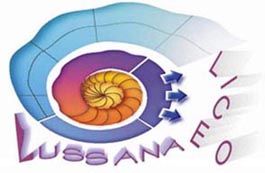 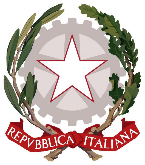 Via Angelo Maj, 1 – 24121 BERGAMO 035 237502     Fax: 035 236331  - C.F.: 80026450165 - C.M.: BGPS02000GSito istituzionale: www.liceolussana.edu.it bgps02000g@istruzione.it - pec: bgps02000g@pec.istruzione.itPIANO DIDATTICO PERSONALIZZATO(studente con DSA L. 170)Compilazione a cura di tutto il Consiglio di classe (Direttiva Ministeriale 27 dicembre 2012 - CIRCOLARE MINISTERIALE n. 8 Roma, 6 marzo 2013 Prot. 561)Anno Scolastico 20….. – 20…..Studente …………………………….	Classe …… Sezione …..Composizione del Consiglio di ClasseDocente	Disciplina…	……	……	……	……	……	……	……	……	…Coordinatore di Classe	Prof.SEZIONE A - Presentazione dell’alunnoDati anagrafici e informazioni essenzialiCognome e Nome: ……………….…………………………………………………………………………………………. Luogo di nascita: ………………………………………………………..………… Data ……. / ……. / ……. Lingua madre: ……………….…………….……………..  Bilinguismo: …………….…….…………………..Disturbo Specifico dell’Apprendimento   Certificazione da parte del seguente servizio:Servizio sanitario pubblico      Specialista/struttura privata accreditata Codice ICD10 e descrizione: ……..…………………………………………………………………….………… Redatta da: …………………………………….………………………………… in data ……. / ……. / ……. Aggiornamenti del profilo funzionale:  SI  in data ……. / ……. / …….           NOAltre relazioni cliniche: SI  redatta da: …………...………………………………… in data …/…/……. NOInterventi    riabilitativi: SI  …………………………………………………………………………….………  NO    Tipologia del disturbo (dalla diagnosi)   Dislessia               Disgrafia      Disortografia     Discalculia       Disturbo misto                                                                            3.     Informazioni rilevanti fornite dalla famiglia (se emergono dal colloquio tra coordinatore e               Famiglia da effettuarsi a settembre) E’ presente un precedente PDP                   SI      Informazioni rilevanti relative ai precedenti PDP NO    Informazioni rilevanti relative al percorso scolastico pregresso (lettura verbali Consiglio di Classe precedente e/o colloquio con coord. precedente)SEZIONE B - Profilo Funzionale (compilazione a cura di tutto il Consiglio di Classe sulla base degli elementi derivati dalla documentazione clinica e dalle osservazioni effettuate in classe - vedere vademecum per la tempistica)Descrizione del funzionamento delle abilità strumentali   Modalità del processo di   apprendimentoUlteriori aspetti significativiSEZIONE C - Patto EducativoInsieme alla famiglia e allo studente si concorda quanto segue:A CASAA SCUOLA (compilare tabella A se si programma per singola materia oppure tabella B se si programma per gruppi di materie) PER LE SINGOLE MATERIE si riportano le SPECIFICHE INDICAZIONI di intervento (a cura del singolo docente, secondo le indicazioni presenti nella documentazione clinica, se presente, o utilizzando il Prontuario in relazione ai bisogni rilevati dall’osservazione in classe)PER LE SEGUENTI MATERIE si riportano le COMUNI INDICAZIONI di intervento (a cura del Consiglio di classe, secondo le indicazioni presenti nella documentazione clinica, se presente, o utilizzando il prontuario in relazione ai bisogni rilevati dall’osservazione in classe)PER LE SEGUENTI MATERIE NON SI PREVEDONO INTERVENTI PERSONALIZZATI ATTIVITÀ SCOLASTICHE INDIVIDUALIZZATE PROGRAMMATELa verifica dei risultati raggiunti e della congruenza delle scelte effettuate avviene in via ordinaria in coincidenza con le verifiche periodiche.Il presente Piano Didattico Personalizzato verrà sottoposto a verifica e conseguente ridefinizione degli obiettivi programmati in un qualunque momento il consiglio di classe, su proposta di uno qualunque dei suoi componenti, ne ravvisi la necessità o su richiesta della famiglia/studente.Il presente Piano Didattico Personalizzato è stato condiviso, concordato e redatto dal Consiglio di Classe insieme allo studente, alla famiglia e … (eventuali operatori dei servizi) per garantire il diritto allo studio e le pari opportunità di successo formativo.In data odierna viene letto e approvato dal Consiglio di Classe:Lo studente	I GenitoriIl dirigente scolastico(Prof.ssa Stefania Maestrini )Bergamo, ____________________LETTURAVELOCITÀMolto lentaLentaScorrevoleCORRETTEZZAAdeguataNon adeguata (ad esempio confonde/inverte/ sostituisce omette lettere o sillabe)COMPRENSIONEScarsaEssenzialeGlobaleCompleta-analiticaComprende quando legge ad alta voce Comprende con la lettura silenteComprende il testo se letto da altri/lettore pcNote:SCRITTURASCRITTURASCRITTURASCRITTURAPRODUZIONE PRODUZIONE PRODUZIONE PRODUZIONE ADERENZA CONSEGNA Adeguata Parziale Non adeguataCORRETTEZZA STRUTTURA MORFO-SINTATTICA Adeguata Parziale Non adeguataCORRETTEZZA STRUTTURA TESTUALE Adeguata Parziale Non adeguataCORRETTEZZA ORTOGRAFICA Adeguata Parziale Non adeguataUSO PUNTEGGIATURA Adeguata Parziale Non adeguataNote:Note:Note:Note:GRAFIAGRAFIAGRAFIAGRAFIAGRAFIAGRAFIAGRAFIAGRAFIATIPO/I DI CARATTERE/I UTILIZZATO/Istampato maiuscolo      stampato maiuscolo      stampato maiuscolo      stampato minuscolo        stampato minuscolo         corsivo corsivoLEGGIBILE  LEGGIBILE  SiSi    Poco    Poco   No   NoTRATTO   TRATTO     PremutoLeggeroLeggeroRipassatoRipassato  IncertoNote: Note: Note: Note: Note: Note: Note: Note: AREA del CALCOLO e LOGICO-MATEMATICAAREA del CALCOLO e LOGICO-MATEMATICAAREA del CALCOLO e LOGICO-MATEMATICAAREA del CALCOLO e LOGICO-MATEMATICARECUPERO DI FATTI ALGEBRICI Raggiunto Parziale deboleAUTOMATIZZAZIONE DELL’ALGORITMO PROCEDURALE Raggiunto Parziale deboleUSO DEGLI ALGORITMI DI BASE DEL CALCOLO(scritto e a mente) Raggiunto Parziale deboleCAPACITÀ DI PROBLEM SOLVING Adeguata Parziale deboleCOMPRENSIONE DEL TESTO DI UN PROBLEMA  Adeguata Parziale Non adeguataCAPACITÀ DI TRANSCODIFICA (errori nel passaggio dal codice verbale-fonologico a quello arabico-scritto e viceversa)  Adeguata Parziale Non adeguataCAPACITÀ DI RIPRODUZIONE E COMPRENSIONE DEL DISEGNO GEOMETRICO  Adeguata Parziale Non adeguataNote:Note:Note:Note:PRASSIE E MOVIMENTOPRASSIE E MOVIMENTOPRASSIE E MOVIMENTOPRASSIE E MOVIMENTOCOORDINAZIONE OCULO-MANUALE  Adeguata Parziale Non adeguataMOTRICITÀ GLOBALE (difficoltà nell’organizzare l’atto motorio)  Adeguata Parziale Non adeguataMOTRICITÀ FINE  Adeguata Parziale Non adeguataNote:Note:Note:Note:MOTIVAZIONEMOTIVAZIONEMOTIVAZIONEMOTIVAZIONEMOTIVAZIONEMOTIVAZIONEConsapevolezza delle proprie difficoltà presente poca poca solo in parte solo in parteConsapevolezza dei propri punti di forza presente poca poca solo in parte solo in parteAutostima presente poca poca solo in parte solo in parteATTEGGIAMENTI AL COMPITOATTEGGIAMENTI AL COMPITOATTEGGIAMENTI AL COMPITOATTEGGIAMENTI AL COMPITOATTEGGIAMENTI AL COMPITOATTEGGIAMENTI AL COMPITOAccettazione consapevole degli strumenti compensativi e delle misure dispensative Accetta Solo in parte Solo in parte Non accetta Non accettaRispetto degli impegni Adeguato parziale parziale non adeguato non adeguatoAutonomia nel lavoro Adeguato Affaticabilità  Si Poco Poco No NoPROCESSI DI APPRENDIMENTOPROCESSI DI APPRENDIMENTOPROCESSI DI APPRENDIMENTOPROCESSI DI APPRENDIMENTOPROCESSI DI APPRENDIMENTOPROCESSI DI APPRENDIMENTOCapacità di comprendere e memorizzare procedure operative (formule, strutture grammaticali e regole linguistiche) Adeguata parziale parziale non adeguata non adeguata Capacità di apprendere e recuperare le informazioni (date, definizioni, termini specifici) Adeguata parziale parziale non adeguata non adeguataCapacità di organizzare le informazioni (integrazione di più informazioni ed elaborazione di concetti) Adeguata parziale parziale non adeguata non adeguataATTENZIONEATTENZIONEATTENZIONEATTENZIONEATTENZIONEATTENZIONE Sostenuta (Mantenimento) capacità di focalizzare solo gli aspetti rilevanti di un compito/situazione, escludendo gli stimoli non rilevanti o marginali per arrivare ad un determinato scopo (resistere ai distrattori) Sostenuta (Mantenimento) capacità di focalizzare solo gli aspetti rilevanti di un compito/situazione, escludendo gli stimoli non rilevanti o marginali per arrivare ad un determinato scopo (resistere ai distrattori) Adeguata parziale parziale scarsaSelettiva (Concentrazione) mantenimento attivo dello sforzo attentivo prolungato nel tempo per seguire uno stimolo (visivo/uditivo) (es. leggere)Selettiva (Concentrazione) mantenimento attivo dello sforzo attentivo prolungato nel tempo per seguire uno stimolo (visivo/uditivo) (es. leggere) Adeguata parziale parziale scarsaDivisa (Condivisione) mantenere contemporaneamente un impegno attentivo su 2 categorie di stimoli, elaborando congiuntamente diverse informazioni, senza che una prevalga sull’altra (es. prendere appunti)Divisa (Condivisione) mantenere contemporaneamente un impegno attentivo su 2 categorie di stimoli, elaborando congiuntamente diverse informazioni, senza che una prevalga sull’altra (es. prendere appunti) Adeguata parziale parziale scarsaSpostamento attentivo (Flessibilità) processi di spostamento del focus attentivo da un compito all’altro, con il prevalere di essi in modo alternato Spostamento attentivo (Flessibilità) processi di spostamento del focus attentivo da un compito all’altro, con il prevalere di essi in modo alternato  Adeguato parziale parziale scarsoNote:Note:Note:Note:Note:Note:STRATEGIE UTILIZZATE DALL’ALUNNO NELLO STUDIOSTRATEGIE UTILIZZATE DALL’ALUNNO NELLO STUDIOSTRATEGIE UTILIZZATE DALL’ALUNNO NELLO STUDIOSottolinea, identifica parole chiave, …SINOCostruisce schemi, mappe, diagrammi, …SINOUtilizza strumenti informaticiSINOUsa strategie di memorizzazioneSINOAltro:Altro:Altro:APPRENDIMENTO DELLE LINGUE STRANIERE E CLASSICHEAPPRENDIMENTO DELLE LINGUE STRANIERE E CLASSICHEAPPRENDIMENTO DELLE LINGUE STRANIERE E CLASSICHEAPPRENDIMENTO DELLE LINGUE STRANIERE E CLASSICHEAPPRENDIMENTO DELLE LINGUE STRANIERE E CLASSICHEPRONUNCIA PRONUNCIA difficoltosaadeguataadeguataACQUISIZIONE DEGLI AUTOMATISMI GRAMMATICALI DI BASEACQUISIZIONE DEGLI AUTOMATISMI GRAMMATICALI DI BASEdifficoltosaadeguataadeguataSCRITTURASCRITTURAdifficoltosaadeguataadeguataACQUISIZIONE NUOVO LESSICOACQUISIZIONE NUOVO LESSICOdifficoltosaadeguataadeguataACQUISIZIONE LESSICO ESSENZIALEACQUISIZIONE LESSICO ESSENZIALEdifficoltosaadeguataadeguataCAPACITÀ DI TRANSCODIFICA (errori nel passaggio dal codice verbale-fonologico a quello arabico-scritto e viceversa)CAPACITÀ DI TRANSCODIFICA (errori nel passaggio dal codice verbale-fonologico a quello arabico-scritto e viceversa)difficoltosaadeguataadeguataPresenta differenze tra capacità di comprensione del testo scritto e oraleNOTEVOLI con maggiori capacità nella comprensione oraleNOTEVOLI con maggiori capacità nella comprensione del testo scrittoALCUNE con maggiori capacità nella comprensione oraleALCUNE con maggiori capacità nella comprensione del testo scrittoALCUNE con maggiori capacità nella comprensione oraleALCUNE con maggiori capacità nella comprensione del testo scrittoNOPresenta differenze tra capacità di produzione scritta e oraleNOTEVOLI con preferenza nell’esposizione oraleNOTEVOLI con preferenza nella produzione scrittaALCUNE con preferenza nell’esposizione oraleALCUNE con preferenza nella produzione scrittaALCUNE con preferenza nell’esposizione oraleALCUNE con preferenza nella produzione scrittaNOAltro:Altro:Altro:Altro:Altro:INFORMAZIONI GENERALI FORNITE DALLO STUDENTE (evidenziare i punti di forza)NELLE ATTIVITÀ DI STUDIO LO STUDENTENELLE ATTIVITÀ DI STUDIO LO STUDENTE È seguito da un tutor nelle materie: …………………………………………………………………………………………… supportato nello studio da parte di un familiare/docenteriduzione del carico di studio individuale a casautilizzo nello studio a casa degli strumenti compensativi l'uso di dispense, schemi, mappe anche nello studio a casaAltro: …PERTANTO L’IMPEGNO RISULTAadeguato     da potenziare     punto di forza È seguito da un tutor nelle materie: …………………………………………………………………………………………… supportato nello studio da parte di un familiare/docenteriduzione del carico di studio individuale a casautilizzo nello studio a casa degli strumenti compensativi l'uso di dispense, schemi, mappe anche nello studio a casaAltro: …PERTANTO L’IMPEGNO RISULTAadeguato     da potenziare     punto di forzaSTRUMENTI COMPENSATIVI utilizzati nello studio a casa  fotocopie  testi con immagini   semplificati e/o ridotti riassunti     schemi/mappe   Appunti scritti al PC registrazioni delle lezioni Utilizzo del PC per:    videoscrittura         ricerche su internet   sintesi vocale correttore ortografico per compiti di scrittura      altro________________________________Altri strumenti informatici  Libri digitali   programmi per realizzare mappe Software didattici __________________________altro_______________________________ altri strumenti  __________________________________________________________PCTO (eventuali informazioni condivise con la famiglia da trasmettere all’ente che ospita lo studente) per il triennioMateria:Docente:Obiettivi disciplinari: Uguali alla classeminimipersonalizzati:……….Strategie metodologiche e didatticheStrumenti compensative:Strumenti compensative:Misure dispensative:Misure dispensative:Modalità di verifica:Modalità di verifica:Criteri di valutazione:Criteri di valutazione:Materie:Docenti:Strategie metodologiche e didattiche:Strumenti compensativi:Misure dispensative:Misure dispensative:Modalità di verifica: Modalità di verifica: Criteri di valutazione:Criteri di valutazione:Materie:Attività di recuperoAttività di consolidamento e/o potenziamentoAttività di laboratorioAttività per classi aperte (per piccoli gruppi)Attività curriculari all’esterno dell’ambiente scolasticoAttività di carattere culturale, formativo, socializzantePCTO:………………………Altro: MATERIE INDIRIZZO: …………………………..FIRME DOCENTILingua e letteratura italianaLingua e cultura latinaLingua e cultura straniera / Prima lingua (francese)Storia e geografia / Storia / Storia (in francese)FilosofiaMatematicaFisicaInformaticaScienze NaturaliArte e tecniche della rappresentazione grafica/Disegno Tecnico e Storia dell’ArteScienze motorie e sportiveReligione cattolica o Attività alternativeSeconda lingua / Seconda lingua (inglese)